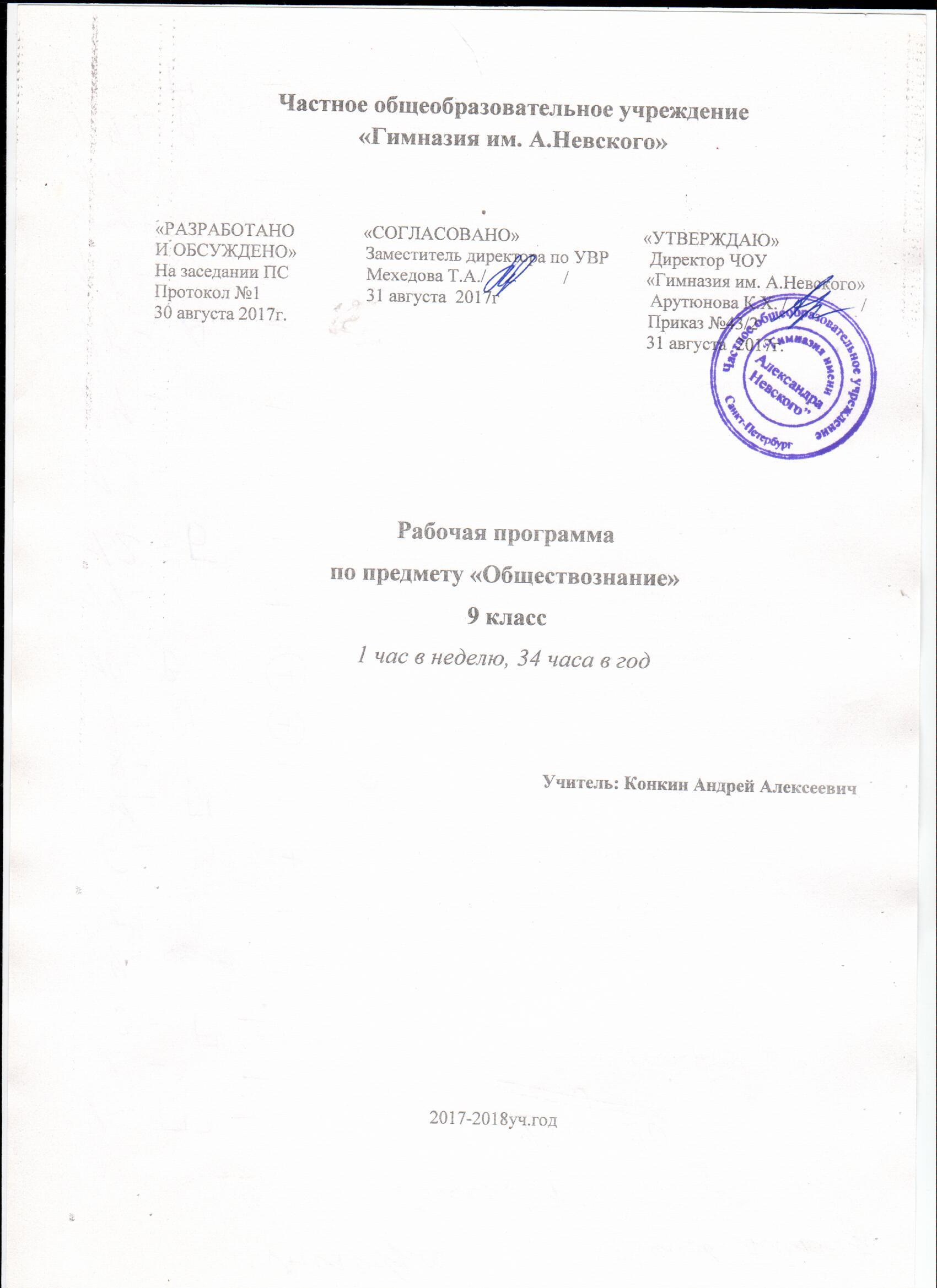 Частное общеобразовательное учреждение«Гимназия им. А.Невского»«РАЗРАБОТАНО               «СОГЛАСОВАНО»                           «УТВЕРЖДАЮ»И ОБСУЖДЕНО»               Заместитель директора по УВР         Директор ЧОУНа заседании ПС                 Мехедова Т.А./                 /                 «Гимназия им. А.Невского»Протокол №1                       31 августа  2017г                                 Арутюнова К.Х. /                /                  30 августа 2017г.                                                                               Приказ №43/2                                                                                                            31 августа  2017г.   Рабочая программапо предмету «Обществознание» 9 класс1 час в неделю, 34 часа в годУчитель: Конкин Андрей Алексеевич2017-2018уч.годПояснительная записка        Рабочая программа составлена на основе Федерального компонента государственного  образовательного  стандарта   основного общего образования; Примерной программы основного общего  образования по Обществознанию; Программы « Обществознание» 6-11 классы, М.: Вентана-Граф, 2012, которая входит в учебно – методический комплект по Обществознанию под общей редакцией Г.А. Бордовского.     Учебник: Обществознание : экономика вокруг нас : 9 класс : учебник для учащихся общеобразовательных организаций / И.П. Насонова ; под общ. ред. Г.А. Бордовского. – М.- Вентана-Граф, 2014.Содержание основного общего образования по обществознанию представляет собой комплекс знаний, отражающих основные объекты изучения: общество и его основные сферы, человека в обществе, правовое регулирование общественных отношений. Помимо знаний, важными содержательными компонентами курса являются: социальные навыки, умения, совокупность моральных норм и гуманистических ценностей; правовые нормы, лежащие  в основе правомерного поведения. Не менее важным элементом содержания  учебного предмета обществознания является опыт  познавательной и практической деятельности, включающий работу с адаптированными источниками социальной информации; решение познавательных и практических задач, отражающих типичные социальные ситуации; учебную коммуникацию, опыт проектной деятельности  в учебном процессе и социальной практике. Второй этап (7-9 кл.) ориентирован на более сложный круг вопросов и не только сопровождает процесс социализации, но и способствует предпрофильной подготовке учащихся. На втором этапе последовательность изучения учебного материала определяется с учетом возрастных рубежей изменения социального статуса (расширение дееспособности),  социального опыта, познавательных возможностей учащихся. На каждом из этапов  реализуются межпредметные связи с курсом истории и другими учебными дисциплинами.Цели курса:Изучение обществознания (включая экономику и право) в основной школе направлено на достижение следующих целей:•	развитие личности в ответственный период социального взросления человека (11-15 лет), ее познавательных интересов, критического мышления в процессе  восприятия социальной (в том числе экономической и правовой) информации и определения собственной позиции; нравственной и правовой культуры, экономического образа мышления, способности к самоопределению и самореализации;•	воспитание общероссийской идентичности, гражданской ответственности, уважения к социальным нормам; приверженности гуманистическим и демократическим ценностям, закрепленным в Конституции Российской Федерации;•	освоение на уровне функциональной грамотности системы знаний, необходимых для социальной адаптации: об обществе; основных социальных ролях; позитивно оцениваемых обществом качествах личности, позволяющих успешно взаимодействовать в социальной среде; сферах человеческой деятельности; способах регулирования общественных отношений; механизмах реализации и защиты прав человека и гражданина; •	овладение умениями познавательной, коммуникативной, практической деятельности в основных характерных для подросткового возраста социальных ролях; •	формирование опыта применения полученных знаний для решения типичных задач в области социальных отношений;  экономической и гражданско-общественной деятельности; межличностных отношениях; отношениях между людьми различных национальностей и вероисповеданий; самостоятельной познавательной деятельности; правоотношениях; семейно-бытовых отношениях.Содержание учебного предмета Обществознание 9 класс ( 35 часов)Введение (1 час)Тема 1. Экономическая наука. Экономические блага (7 часов)Что такое экономика. Экономика как хозяйство. Ресурсы и потребности. Экономика как наука. Экономические и неэкомические блага. Производство. Факторы производства. 3eмля, капитал, труд, предпринимательство. Информация как фактор производства. Рациональное поведение человека в экономике Альтернативная стоимость.Как организуется экономическая жизнь общества.  Главные вопросы экономики. Рыночная экономика и частная собственность. Централизованная экономика. Смешанная экономика.Экономический аспект  коррупции. Коррупция как   стиму¬л «тениза¬ции» экономики.  Тема 2. Рынок. Рыночная экономика. Рыночный механизм (14 часов)Основные понятия рыночной экономики. Сущность и функции рынка. Элементы рыночного механизма. Как образуются цены. Законы спроса и предложения. Равновесная цена.Конкуренция. Совершенная и несовершенная конкуренция. Методы конкуренции.  Глобальная конкуренция и проблемы коррупции.Участники экономических отношений. Субъекты рыночной экономики. Домашние хозяйства.Роль предприятий в экономической жизни. Предприятие как коммерческая организация. Издержки, выручка, прибыль предприятия. Организационно-правовые формы предприятий. Индивидуальное предприятие. Хозяйственные товарищества. Хозяйственные общества.Деньги: история и современность. Функции денег. Инфляция. Банки — сердце рыночной экономики. Банк и его функции. Виды банков. Кредиты и их роль в современном обществе. Кредит и принципы кредитования. Потребительский кредит.Страхование и его место в жизни людей. Механизм страхования. Виды страхования. Страховые услуги, предоставляемые гражданам, и их роль в домашнем хозяйстве.Рынок труда. Заработная плата. Стимулирование труда.Понятие и функции семейного бюджета. Доходы семьи. Расходы семьи.Тема 3. Государство в рыночной экономике (10 часов)Зачем экономике нужно государство. Как государство регулирует экономику. Экономические функции и цели государства.Кредитно-денежное и валютное регулирование. Как государство проводит кредитно-денежную политику. Как государство регулирует валютные отношения.Что такое экономический рост. Валовой внутренний продукт. Экономические циклы.Налоги: почему их надо платить. Как появились налоги. Функции налогов. Налоговая политика государства.Сущность государственного бюджета. Доходы и расходы государственного бюджета. Дефицит и профицит бюджета.Государственная политика занятости. Безработица и ее виды. Политика в области социальной защиты населения. Социальное государство. Социальная защита. Как осуществляется социальная политика государства. Пенсия, пособия, социальные услуги.Государство на охране окружающей среды. Экологическая проблема. Нерациональное природопользование. Проблема отходов. Пути решения экологической проблемы.Коррупция   - «рыночный ответ» на слабость государства Коррупция в международном экономическом сотрудничестве.Промежуточная аттестацияИтоговое обобщение Основы рационального экономического поведения человека в современном  обществе.Основной целью курса «Обществознание» 9 класса является ознакомление учащихся с особенностями социально-экономической и хозяйственной структуры общественной и государственной жизни; определение места экономики в жизни государства, общества и отдельного человека в частности; всемерное расширение знаний учащихся о б основных аспектах экономической жизни окружающего мира. Основные задачи учебного курсапознакомить учеников с проблемами происхождения основных понятий, относящихся к блоку «экономика»;раскрытие регуляторов поведения человека в экономической структуре общества;Практическое значение курса связано с процессом самопознания, самоидентификации, осознанием сущности и специфики экономических систем и роли экономики в повседневной жизни человека и общества;освоение системы знаний об экономической и иных видах деятельности людей, об обществе, его сферах, правовом регулировании экономических отношений, необходимых для взаимодействия с социальной средой и выполнения социальных ролей человека и гражданина, для изучения социально-экономических и гуманитарных дисциплин;овладение умениями получать и критически осмысливать экономическую информацию, анализировать, систематизировать полученные данные; осваивать способы познавательной, коммуникативной, практической деятельности, необходимой для участия в жизни общества и государства; формирование опыта применения полученных знаний и умений для решения типичных задач в области экономических отношений.Методы и формы контроля качества знанийСистематический контроль над усвоением знаний обучающихся позволяет корректировать основные навыки и умения. Необходимо постоянно контролировать прямую и обратную связь.Виды контроля:Предварительный.Текущий.Тематический.Итоговый контроль.Виды домашних заданий: Работа с текстом учебника;выполнение упражнений; решение задач;индивидуальные задания; подготовка докладов, сообщений; составление схем и сравнительных таблиц;работа с Интернет-ресурсами и иными источниками и средствами массовой информации;анализ документальных источников и законов;проведение неоднократных тестирований в формате ОГЭ.Межпредметные связи Курс «Обществознание» в рамках средней общеобразовательной школы  опирается на элементарные обществоведческие знания, полученные учащимися при изучении в начальной школе предмета «Окружающий мир»; межпредметные связи, в основе которых обращение к таким учебным предметам как «История», «Литература», «География», «Мировая художественная культура». Особое значение в данном перечислении отдаётся предмету «История». Курс «Обществознание», выстраиваемый на основе данной программы, предполагает широкое использование исторических экскурсов, позволяющих проследить изучаемые явления в процессе их исторического генезиса и состояния на современном этапе, в том числе – в процессе появления и зарождения государственно-правовых аспектов.Основные требования к результатам обучения и освоения программы курса Личностные-Воспитание российской гражданской идентичности: патриотизма, уважения к Отечеству; воспитания чувства ответственности и долга перед Родиной;- Формирование ответственного отношения к учению, готовности и способности к саморазвитию и самообразованию на основе мотивации к обучению и познанию;- Формирование целостного мировоззрения, соответствующего современному уровню развития науки и общественной практики;- Формирование уважительного и доброжелательного отношения к другому человеку, его мнению, культуре, языку, вере, гражданской позиции; готовности и способности вести диалог с другими людьми и достигать в нём взаимопонимания;- Освоение социальных норм, правил поведения, ролей и форм социальной жизни в группах и сообществах;- Формирование коммуникативной компетентности в общении;-Формирование ценности здорового и безопасного образа жизни;- Формирование основ экологической культуры;- Осознание значения семьи в жизни человека и общества, принятие ценностей семейной жизни, уважительное и заботливое отношение к членам своей семьи;Метапредметные результаты- Умение самостоятельно определять цели своего обучения, ставить и формулировать для себя новые задачи в учёбе и познавательной деятельности, развивать мотивы и интересы своей познавательной деятельности;- Умение соотносить свои действия с планируемыми результатами; корректировать свои действия в соответствии с изменяющейся ситуацией;- Умение оценивать правильность выполнения учебной задачи, собственные возможности её решения;- Умение определять понятия, создавать обобщения, классифицировать, самостоятельно выбирать основания и критерии для классификации, устанавливать причинно-следственные связи, строить логическое рассуждение, умозаключение;- Умение организовывать учебное сотрудничество и совместную деятельность с учителем и сверстниками; работать индивидуально и в группе.Предметные результаты- Формирование правильного самосознания, приверженности ценностям, закреплённым в Конституции РФ;- Понимание основных принципов жизни общества, роли окружающей среды как важного фактора формирования качеств личности, её социализации;- Формирование основ правосознания для защиты правопорядка правильными способами и средствами, умений реализовывать основные социальные роли в пределах своей дееспособности;- Освоение приёмов работы с социально значимой информацией, её осмысление;-Развитие социального кругозора и формирование познавательного интереса к изучению общественных дисциплин.Рабочая программа конкретизирует содержание предметных тем образовательного стандарта, даёт распоряжение учебных часов по разделам и темам курса. Она рассчитана на 34 учебных часов (1 час в неделю).                   Общеучебные умения, навыки и способы деятельностисознательно организовывать свою познавательную деятельность (от постановки цели до получения и оценки результата);владение такими видами публичных выступлений (высказывания, монолог, дискуссия), следование этическим нормам и правилам ведения диалога; выполнять познавательные и практические задания, в том числе с использованием проектной деятельности и на уроках и в доступной социальной практике:на  использование элементов причинно-следственного анализа; на исследование несложных реальных связей и зависимостей; на определение сущностных характеристик изучаемого объекта; выбор верных критериев для сравнения, сопоставления, оценки объектов;на поиск  и извлечение нужной информации по заданной теме в адаптированных источниках различного типа;на перевод информации из одной знаковой системы в другую (из текста в таблицу, из аудиовизуального ряда в текст и др.), выбор знаковых систем адекватно познавательной и коммуникативной ситуации;на объяснение изученных положений на конкретных примерах;на оценку своих учебных достижений, поведения, черт своей личности с учетом мнения других людей, в том числе для корректировки собственного поведения в окружающей среде, выполнение в повседневной жизни этических и правовых норм, экологических требований;на определение собственного отношения к явлениям современной жизни, формулирование своей точки зрения.Перечисленные познавательные и практические задания предполагают использование компьютерных технологий для обработки, передачи информации, презентации результатов познавательной и практической деятельности.Программа призвана помочь осуществлению выпускниками основной школы  осознанного выбора путей продолжения образования или будущей профессиональной деятельности.                     Требования к уровню подготовки обучающихсяВ результате изучения курса ученик должен:Знать/пониматьфункции денег, банковскую систему, причины различий в уровне оплаты труда, основные виды налогов, организационно-правовые формы предпринимательства, виды ценных бумаг, факторы экономического роста.Уметь:приводить примеры: факторов производства и факторных доходов, общественных благ, внешних эффектов, российских предприятий разных организационных форм, глобальных экономических проблем;описывать: действие рынка, основные формы заработной платы и стимулирования труда, инфляцию, основные статьи госбюджета России, экономический рост, глобализацию мировой экономики;объяснять:взаимовыгодность добровольного обмена, причины неравенства доходов, виды инфляции, причины международной торговли.Использовать приобретенные знания и умения в практической деятельности и повседневной жизни.Тематическое планированиеПо курсу «Обществознание» (9 класс)Диагностический (входной контроль)Обществознание9 класс1. В узком смысле слова под обществом надо понимать1) конкретный этап в развитии народа2) территорию, имеющую четкие границы3) социальную организацию страны4) часть материального мира2. Верны ли следующие суждения об обществе?А Понятие «общество»  применимо к любой исторической эпохе.Б. Общество возникло раньше, чем появилось государство.1) верно только А      2) верно только Б            3) верны оба суждения4) оба суждения неверны3. Человека от животного отличает1) наличие мозга2) наличие инстинктов3) развитая кисть руки4) способность мыслить4. Что из перечисленного относится к политической сфере общества?1) выплата пенсий2) выставка картин3) съезд партии4) продажа акций завода5. Верны ли следующие суждения о сферах общественной жизни?А. Духовная сфера включает отношения по поводу производства, распределения, обмена и потребления.Б. Социальная сфера охватывает отношения между гражданином и органами власти.1) верно только А      2) верно только Б            3) верны оба суждения4) оба суждения неверны6. Какая тенденция является основой в развитии современного общества?1) миграция2) глобализация3) милитаризация4) деградация7. Что из перечисленного относится к глобальным проблемам человечества?1) переход к постиндустриальному обществу2) развитие массовой культуры3) исчезновение биологических видов4) глобализация мировой экономики8. Учитель на родительском собрании, говоря о Васе П., отметил его способность контролировать своё поведение, нести ответственность и решать проблемы, подчеркнул его сильную волю и самостоятельность в поступках. То есть он охарактеризовал Васю как1) индивида2) индивидуальность3) субъекта4) личность9. У представителей этого типа культуры, как правило, нет автора. Она включает мифы, легенды, эпос, песни и танцы. О каком типе культуры идёт речь?1) о массовой культуре2) о народной культуре3) об элитарной культуре4) о поп-культуре10. Категории «добро» и «зло» относятся к1) искусству2) морали3) образованию4) религии11. Ниже приведён ряд характеристик. Все они, за исключением одной, относятся к описанию потребностей человека в безопасности. Найдите и выпишите номер характеристики, выпадающей из этого ряда.1) стремление сохранить свою жизнь, 2) обезопасить своё жилище от вторжения, 3) потребность в отсутствии насилия над личностью, 4) потребность в воспроизводстве рода, 5) уверенность в завтрашнем дне.Промежуточный контроль изучения курса1. Рыночная система хозяйствования  функционирует при обязательном условии1) низкого уровня безработицы2) высокого потребительского спроса3) внедрения достижений науки в производство4) частной собственности на средства производства2. Открывающийся салон сотовой связи объявляет условия конкурса на вакантное место главного инженера. Это пример функционирования рынка1) информации2) труда3) товаров и услуг4) капитала3. Доход получаемый собственником акций, называется1) прибылью2) капиталом3) рентой4) дивидендом4. К функциям рынка относятся1) обеспечение централизованного ценообразования2) увеличение инвестиций в производство3) регулирование обмена4) поддержка высоких прибылей производителей5. Экономика изучает проблему использования ограниченных ресурсов в целях1) создания условий для роста спроса на них2) удовлетворения общественных потребностей3) достижения стабильного развития экономики4) снижения загрязнения окружающей среды6. Индивидуальное частное предприятие  отличается от акционерного тем, что1) является формой частной собственности2) обладает хозяйственной самостоятельностью3) владелец предприятия единолично решает вопросы управления4) доходы каждого собственника непосредственно зависят от прибыли предприятия7. Верны ли следующие суждения о монополиях?А. Возникновение в условиях рыночной экономики монополистических объединений устраняет конкуренцию.Б. Цель антимонопольного законодательства – ограничить на рынке диктат монополий.1) верно только А2) верно только Б3) верны оба суждения4) оба суждения неверны8. Составление расходной части государственного бюджета иллюстрирует экономическую деятельность в сфере1) потребления2) обмена3) производства4) распределения9. Спрос потребителя непосредственно определяется1) уровнем его индивидуальных доходов2) ограниченностью природных ресурсов3) затратами на производство товаров4) качеством трудовых ресурсов10. Увеличение налогов на производителя1) снижает расходы потребителя2) увеличивает прибыль производителя3) снижает рост производства4) увеличивает производительность трудаИтоговая контрольная работа по курсу1. Почему население больших городов больше получает общественных благ, чем жители небольших населенных пунктов?а) это зависит от плотности населенияб) это зависит от состояния экономикив) это зависит от компетенции местных властей, так как в большом городе легче выбрать руководителя.2. В чем отличие простой акции от привилегированной?а) простая акция надежнее привилегированнойб) привилегированная акция продается только руководству предприятийв) привилегированная акция  не имеет право голоса.3. Почему на финансовом рынке купля-продажа капитала осуществляется с помощью ценных бумаг?а) так как невозможно приобрести капитал в натурально-вещественной формеб) так как невозможно по другому осуществить инвестиции в производствов) для получения спекулятивного дохода при их купле-продаже.4. Многие предприятия в России имеют организационно-правовую форму хозяйствования в виде ООО. Преимущества этой формы хозяйствования заключаются в том. чтоа) получаемый доход выше чем у других форм хозяйствованияб) риск от потери при банкротстве ограничен суммой вкладав) есть возможность выпуска акций, с целью увеличения капитала.5. Юридические отношения собственности – это:а) право владения, распоряжения и использования имуществаб) право на имущество, находящееся в частной собственностив) право получения дохода от собственности.6. Увеличение спроса и предложения в равной пропорции приведет:а) к увеличению цены и количестваб) к уменьшению цены и увеличению количествав) к  увеличению количестваг) к уменьшению цены7. Уменьшение спроса и предложения в равной пропорции приведет:а) к уменьшению цены и количестваб) к уменьшению цены и увеличению количествав) к уменьшению  количестваг) к уменьшению цены8. При повышении цены на кофе спрос и цена на чай:а) повысятсяб) понизятсяв) останутся без изменения.9. Акционерный капитал относитсяа) к активам предприятияб) к пассивам предприятияв) не учитывается в бухгалтерском балансе.10. Сертификат качества- это:а) документ, удостоверяющий товарный знак фирмы-изготовителяб) документ, удостоверяющий основные данные о партии товарав) документ, удостоверяющий о наличии гарантии фирмы-изготовителя.Методы контроляФормы контроляУстный контроль Индивидуальный и фронтальный опрос, беседа, комментирование ответов, доклад, сообщение, зачет, коллоквиум, дискуссия, анализ результатов выполнения диагностических заданий учебного пособия или рабочей тетради и др.Письменный контроль Диктант, письменная контрольная работа, тестирование, решение задач, дидактические игры,  дифференцированный индивидуальный письменный опрос, самостоятельная работа, проверочная работа, письменные домашние задания и др.Компьютерный контроль Использование видеозаписей, анимаций, презентаций, самостоятельная работа учащихся поисково-творческого характера. Комбинированный контрольИтоговые формы работы, направленные на закрепление и определение уровня усвоения знаний курса «Обществознание». №ТемаДата проведенияПримечанияВведениеВведениеВведениеВведение11Глава I. Главные вопросы экономики (8 часов)Глава I. Главные вопросы экономики (8 часов)Глава I. Главные вопросы экономики (8 часов)Глава I. Главные вопросы экономики (8 часов)1-2Предмет экономики2-33Блага. Свойства товара и услуги44-5Факторы производства5-65Экономическая жизнь общества76-7Типы экономических систем8-98Повторительно-обобщающий урок10Глава II. Рыночный механизм хозяйствования (4 часа)Глава II. Рыночный механизм хозяйствования (4 часа)Глава II. Рыночный механизм хозяйствования (4 часа)Глава II. Рыночный механизм хозяйствования (4 часа)1Механизм ценообразования: законы спроса и предложения112Конкуренция и ее виды123Рынок труда134Повторительно-обобщающий урок14Глава III. Экономика предприятия. Экономика семьи (4 часа)Глава III. Экономика предприятия. Экономика семьи (4 часа)Глава III. Экономика предприятия. Экономика семьи (4 часа)Глава III. Экономика предприятия. Экономика семьи (4 часа)1Роль предприятий в экономической жизни152Организационно-правовые формы предприятий163Экономика семьи174Повторительно-обобщающий урок18Глава IV. Деньги в рыночной экономике (5 часов)Глава IV. Деньги в рыночной экономике (5 часов)Глава IV. Деньги в рыночной экономике (5 часов)Глава IV. Деньги в рыночной экономике (5 часов)1Деньги: история и современность192Банки и банковская система203Кредиты и их роль в современном обществе214Роль страхования в экономической жизни людей225Повторительно-обобщающий урок23Глава V. Роль государства в экономике (8 часов)Глава V. Роль государства в экономике (8 часов)Глава V. Роль государства в экономике (8 часов)Глава V. Роль государства в экономике (8 часов)1Государственное регулирование экономики242Кредитно-денежное и валютное регулирование253Экономический смысл налогообложения264Экономический рост. Экономические циклы275Бюджет – дело государственной важности286Государственная политика занятости297Социальная политика государства308Повторительно-обобщающий урок31Итоговый контрольИтоговый контрольИтоговый контрольИтоговый контроль1Контрольная работаРезерв: 2 часаРезерв: 2 часаРезерв: 2 часаРезерв: 2 часа